МУНИЦИПАЛЬНОЕ БЮДЖЕТНОЕ   ОБЩЕОБРАЗОВАТЕЛЬНОЕ УЧРЕЖДЕНИЕСРЕДНЯЯ ШКОЛА №2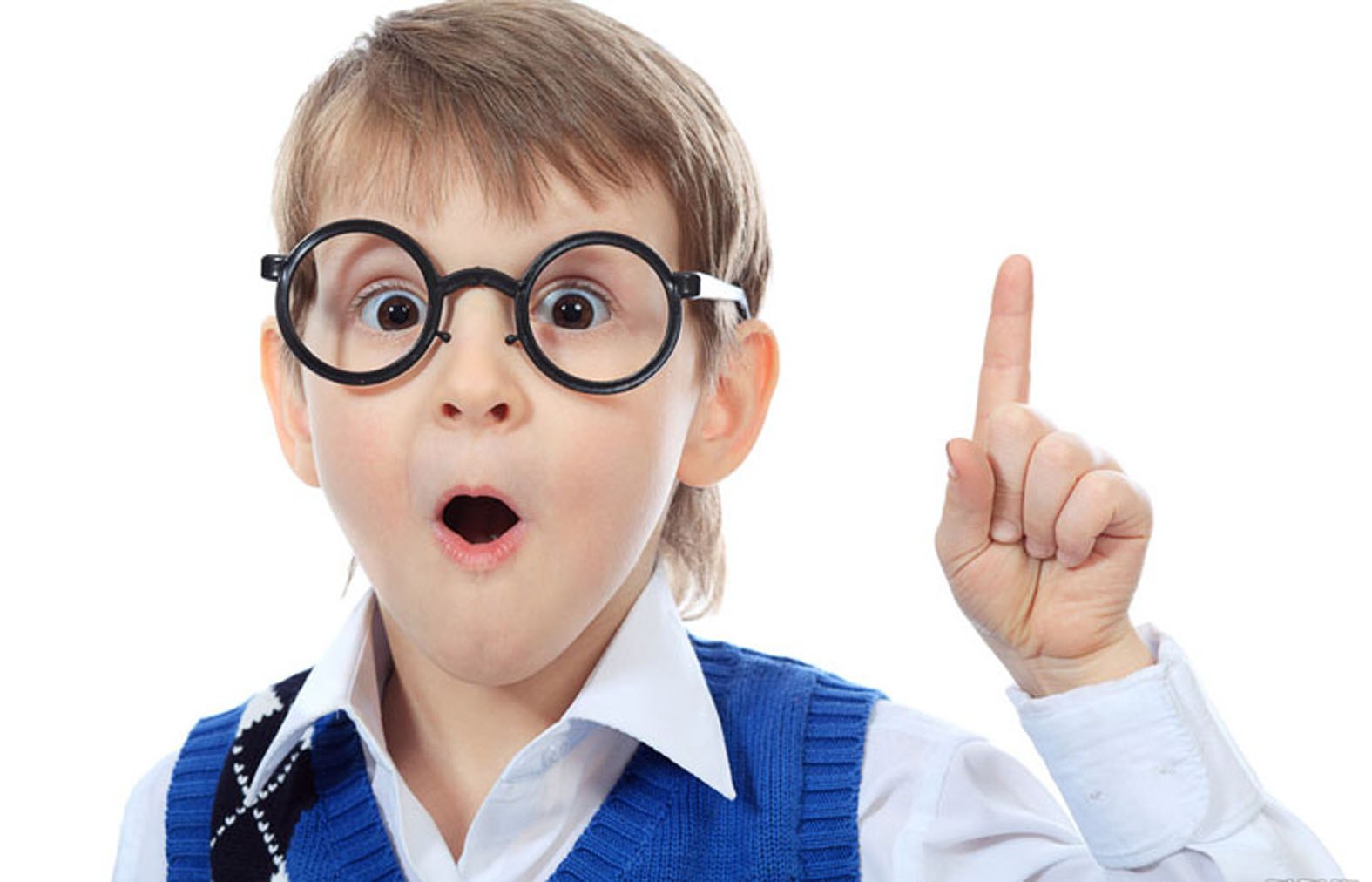 Рабочая программа внеурочной деятельности«Функциональная грамотность. Читай, решай, исследуй» (3–4-е классы)Автор: Ковалёва  Марина Николаевна,учитель начальных классовСтрежевой, 2022 г.Пояснительная запискаПрограмма разработана в соответствии с требованиями Федерального государственного образовательного стандарта начального общего образования, предназначена для организации внеурочной деятельности младших школьников по общеинтеллектуальному направлению и направлена на формирование готовности и способности обучающихся к саморазвитию, повышению уровня мотивации к обучению и познанию, ценностного отношения к знаниям. Исходя из цели реализации ООП  МБОУ СОШ №2 Достижение планируемых результатов в соответствии с ФГОС и возможностями ребёнка младшего школьного возраста, индивидуальными особенностями его развития и состояния здоровья.Формирование высокообразованной, интеллектуальной, творческой и физически здоровой личности обучающегося, обладающей активной гражданской позицией, реально оценивающей динамические социально-экономические условия окружающей действительности и принимающей адекватные решения, верящие в свое уникальное предназначение, умеющей непрерывно самообразовываться и профессионально самоопределятьсяЦелями  программы внеурочной деятельности «Функциональная грамотность. Читай, считай, исследуй»» является:Сформировать у детей позитивный настрой к познавательной деятельности,Дать знания, умения и навыки, возможности их применения для решения разнообразных задач в разных жизненных ситуациях,Развить мотивацию к обучению у детей младшего школьного возраста.Для достижения указанных целей решаются следующие задачи:1. Формирование знаний, умений и навыков, необходимых для выполнения мыслительной деятельности, научить детей:  работать с разными видами информацииописывать признаки предметов и узнавать предметы по их признакам;выделять существенные признаки предметов;сравнивать между собой предметы, слова;обобщать;классифицировать предметы, слова, числа;устанавливать логические закономерности;определять последовательность событий;судить о противоположных явлениях;давать определения понятиям и явлениям;определять отношения между предметами типа «род – вид»;определять отношения между предметами типа «часть –целое»;определять функциональные отношения между предметами;развивать речь;иметь представление о финансовой терминологии, использовать её в различных жизненных ситуациях;использовать операции логического мышления для решения задачрешать компетентностные задачирешать проектные задачи.2. Формирование положительного эмоционального фона, учебно-познавательной мотивации обучения.3. Повысить уровень самосознания учащихся, самооценку;4. Контроль над развитием интеллектуальных способностей учащихся.Общая характеристика курса внеурочной деятельностиОсобенностью данной программы является  комплексный подход в системе образования учащихся. Программа внеурочной деятельности «Функциональная грамотность. Читай, считай, исследуй» направлена обучить школьников 3-4-х классов умениям выполнять основные мыслительные операции с понятиями, получать знания, применять их в повседневной практике, повысить уровень познавательной сферы, положительную школьную мотивацию. Задания направлены на формирование у школьников умений проводить семантический анализ и понимать общий и переносный смысл слов, фраз и текстов, выделять главные мысли в тексте. Занятия  внеурочной деятельностью «Функциональная грамотность. Читай, считай, исследуй» дают учащимся опыт поиска информации, практического применения самообучения, саморазвития, самореализации и самоанализа своей деятельности, развивает следующие общеучебные навыки:мыслительные навыки  - обучение младшего школьника анализу и обобщению, сравнению, классификации и т.д.исследовательские навыки направлены на формирование умения выполнять исследовательскую работу, наблюдать, выявлять, соотносить и т.д.коммуникативные навыки направлены на формирование у ребёнка умения не только говорить, но и слушать и слышать собеседника, доказательно и спокойно отстаивать своё мнение или  принимать точку зрения и советы других.социальные навыки предполагают развитие умения работать в группе, сотрудничать в мини – коллективе, выполняя разные роли: лидера или исполнителя. Учат ребёнка строить взаимоотношения в обществе: в коллективе, сверстниками – с людьми, которые его окружают;Принципы, на которых осуществляется программа:1. Принцип развивающего обучения. Данная программа реализуется на основе положения о ведущей роли обучения в развитии ребенка, учитывая «зону его ближайшего развития». Она направлена обучить школьников 3-4 классов умениям выполнять основные операции с понятиями: анализ, сопоставление и объединение по сходным признакам, обобщение и установление разных видов логических связей. Перечисленные операции, являясь способами выполнения мыслительной деятельности, составляют основу для рассуждений и умозаключений, представляющих собой сложные целенаправленные акты мышления. У школьников на занятиях формируются умения проводить семантический анализ и понимать общий и переносный смысл слов, фраз, текстов, выделять главные мысли в тексте –развитие речевого мышления, стимулирование точной речи.2. Принцип учета возрастных и индивидуальных особенностей ребенка. Содержание программы построено с учетом развития основных особенностей умственного развития детей, индивидуального подхода к учащимся.3.Принцип постепенности. Плавный переход от простых знаний, операций, умений к более сложным (по принципу «спирали»). Каждый тип заданий и упражнений служит подготовкой для выполнения следующего, более сложного задания. 4. Принцип доступности. Максимальное раскрытие перед ребенком механизмов и операций логического и речевого мышления с целью их полного понимания. Использование в заданиях максимально разнообразного материала, относящегося к разным областям знаний и различным школьным предметам.5. Деятельностный принцип. Занятия проходят на взаимоотношениях сотрудничества, взаимопомощи, соревнований учащихся, которые облегчают усвоение новых мыслительных операций и интеллектуальных действий, способствуют речевому развитию, формированию положительной мотивации к познавательной деятельности. При выполнении заданий, контролируется и оценивается правильность их выполнения, оказывается поддержка и стимулируется активность ребенка.Результаты освоения курса внеурочной деятельностиПланируемые результаты УУДУ обучающихся будут сформированы универсальные учебные действия, а именно:Учебно-тематический план3 класс4 классСодержание курса внеурочной деятельностиСтруктура программы: По своей структуре занятия делятся на вводную, основную и заключительную часть.I. Вводная часть. Задачей вводной части является создание у учащихся положительного эмоционального фона, интеллектуальной разминки (фронтальная форма работа), которая направлена на тренировку элементарных мыслительных операций, на активизацию мыслительной деятельности. Разминка состоит из вопросов, способных вызвать интерес и рассчитанных на сообразительность, быстроту реакции, которые подготавливают ребенка к активной учебно-познавательной деятельности. Продолжительность вводной части – 5 минут.II. Основная часть. Задания составлены с учѐтом их направленности на осуществление дифференциации познавательных структур для коллективной работы в классе. В системе заданий реализован принцип «спирали», т.е. возвращение к одному и тому же заданию, но на более высоком уровне трудности.Этапы основной части:1. Развитие вербально-понятийного мышления и речи (работа с понятиями). Учащимся объясняется, какие мыслительные операции будут совершенствоваться в последующих упражнениях. После объяснения основного материала, учащиеся придумывают свои примеры (устно), а затем самостоятельно выполняют задания в тетради.2. Логические поисковые задания (задания на развитие мыслительных операций анализа и синтеза )3. Развитие и тренировка психических процессов памяти, внимания, воображения, пространственных представлений. Продолжительность основной части урока – 30 минут.III. Заключительная часть. Подведение итогов работы. Обсуждение результатов работы и тех трудностей, которых возникли у детей при выполнении заданий, рефлексия. Продолжительность заключительной части – 5 минут.3 классклассСистема оценки уровня достижения планируемых результатов.Контроль и оценка результатов знаний обучающихся осуществляется в ходе промежуточной аттестации, которая проходит в мае, в форме тестирования. В течение года диагностика имеющихся знаний и умений выявляется в форме:беседыустного опросаучастия в олимпиадах и конкурсахтестированияисследование познавательного интереса.3 классЛичностные результатыэмоциональность; умение осознавать и определять (называть) свои эмоции; чувство прекрасного – умение чувствовать красоту и выразительность речи, стремиться к совершенствованию собственной речи; любовь и уважение к Отечеству, его языку, культуре; интерес к чтению, к ведению диалога с автором текста; потребность в чтении; Метапредметные результатыРегулятивные УУД:самостоятельно формулировать тему и цели урока; составлять план решения учебной проблемы совместно с учителем; работать по плану, сверяя свои действия с целью, корректировать свою деятельность; в диалоге с учителем вырабатывать критерии оценки и определять степень успешности своей работы и работы других в соответствии с этими критериями. Познавательные УУД:пользоваться словарями, справочниками; осуществлять анализ и синтез; устанавливать причинно-следственные связи; строить рассуждения;пользоваться информацией из различных источников и различных видов Коммуникативные УУД:адекватно использовать речевые средства для решения различных коммуникативных задач; владеть монологической и диалогической формами речи. высказывать и обосновывать свою точку зрения; слушать и слышать других, пытаться принимать иную точку зрения, быть готовым корректировать свою точку зрения; договариваться и приходить к общему решению в совместной деятельности; задавать вопросы. 4 классЛичностные результатыэмоциональность; умение осознавать и определять (называть) свои эмоции; эмпатия – умение осознавать и определять эмоции других людей; сочувствовать другим людям, сопереживать; чувство прекрасного – умение чувствовать красоту и выразительность речи, стремиться к совершенствованию собственной речи; любовь и уважение к Отечеству, его языку, культуре; осознание ответственности за произнесённое и написанное слово. Метапредметные результатыРегулятивные УУД:самостоятельно формулировать тему и цели урока;  самостоятельно составлять план решения учебной проблемы; самостоятельно работать по плану, сверяя свои действия с целью, корректировать свою деятельность; в диалоге с одноклассниками вырабатывать критерии оценки и определять степень успешности своей работы и работы других в соответствии с этими критериями. Познавательные УУД:Самостоятельно находить, перерабатывать и преобразовывать информацию из одной формы в другую (составлять план, таблицу, схему); пользоваться словарями, справочниками; осуществлять анализ и синтез; устанавливать причинно-следственные связи; Коммуникативные УУД:адекватно использовать речевые средства для решения различных коммуникативных задач; владеть монологической и диалогической формами речи. высказывать и обосновывать свою точку зрения; слушать и слышать других, пытаться принимать иную точку зрения, быть готовым корректировать свою точку зрения; договариваться и приходить к общему решению в совместной деятельности; задавать вопросы. учитывать разные мнения и стремиться к координации различных позиций в сотрудничестве;формулировать собственное мнение и позицию;договариваться и приходить к общему решению в совместной деятельности, в том числе в ситуации столкновения интересовУровень результатов работы по программе:первый уровень:* овладение учащимися первоначальными представлениями о нормах русского  языка (орфоэпических, лексических, грамматических) и правилах речевого этикета; умение ориентироваться в целях, задачах, средствах и условиях общения, выбирать адекватные языковые средства для успешного решения учебных, личностных и коммуникативных задач, использовать различные виды информации;второй уровень:*формировать у учеников опыт подготовки информационных сообщений по заданной теме (газеты, рефераты, вопросы к викторинам и т. д .), решать компетентностные задачи.третий уровень:*сформировать опыт подготовки исследовательских проектов и их публичной защиты, участия в конкурсных мероприятиях, очных и заочных олимпиадах по решению компетентностных задач.Учебно-методическое обеспечение(формы организации деятельности, методы и технологии и пр.)Формы работы при реализации программы:При выполнении заданий для повышения учебной мотивации используются различные формы деятельности учеников: фронтальную, групповую и индивидуальную. Задания выполняются в игровой форме, что очень привлекательно для младшего школьника.Время проведения занятий:Курс внеурочной деятельности «Функциональная грамотность. Читай, решай, исследуй» рассчитан на учащихся 3 – 4 классов. Дети занимаются группами по 8-12 человек. Занятия проводятся 1 раз в неделю продолжительностью по 40  минут.Технологии, методики и техники для работы:проблемно-диалоговая технология;технология РКМЧП;коммуникативные технологии;техника поэтапного формирования умственных способностей;развивающие игры, упражнения с игровыми формами работы;методы групповой работы;методы индивидуальной работы.Материально-техническое обеспечение.Оборудование класса:- классная доска с набором приспособлений для крепления таблиц, постеров и картинок;- интерактивная доска;- настенная доска с набором приспособлений для крепления картинок;- мультимедийный проектор;- компьютер; Интернет-ресурсы:http:www.Nachalka.com.http:www.viku.rdf.ru.http:www.rusedu.ru.http://school-collection.edu.ru/ www.center.fio.ru     http://www.maro.newmail.ru    http://www.skazochki.narod.ru/index_flash.html    http://www.int-edu.nihttp://festival. 1september/ruЛитература.Агеева И.Д. Новые загадки про слова для всех школьных праздников. – М.: ТЦ Сфера, 2003.Акимова М.К., Козлова В.Т. Психологическая коррекция умственного развития школьников. – М., 2000.Ануфриев А.Ф., Костромина С.Н. Как преодолеть трудности в обучении детей. – М., 2000.Асмолов А.Г , Бумеранская Г.В. Как проектировать универсальные учебные действия в начальной школе: от действия к мысли: пособие для учителя М.:Просвещение, 2008.Афонькин С.Ю. Учимся мыслить логически. Увлекательные задачи на развитие логического мышления. – СПб., 2002.Битянова М.Р., Азарова Т.В., Афанасьева Е.И., Васильева Н.Л. Работа психолога в начальной школе. – М.: Изд-во «Совершенство», 1998.Вахновецкий Б.А. Логическая математика для младших школьников. – М., 2002.Винокурова Н.К. Лучшие тесты на развитие творческих способностей. – М., 1999. Винокурова Н.К. 5000 игр и головоломок для школьников. – М., 2003.Винокурова Н.К. Подумаем вместе. Сборник тестов, задач, упражнений. Кн.1, 3, 4. – М.: РОСТ, Скрин, 1998.Воронина Т.П. 100 головоломок, игр, занимательных задач, викторин. – М., 2001.Выготский Л.С. Собр. соч. – М., 1984. – Т 4.Выготский Л.С. Педагогическая психология. – М., 1991.Зак А.З. Как развивать логическое мышление: 800 занимательных задач для детей 6 –15 лет. – М., 2001.Зак А.З. Поиск девятого. Игра на поиск закономерностей для детей 6 –10 лет. – М., 1993.Савенков А.И., Савенкова Н.И. Тренируем память. – М., 2000.Сухин И.Г. 800 новых логических и математических головоломок. – СПб., 2001.Тихомирова Л.Ф., Басов А.В. Развитие логического мышления. – Ярославль, 1996.Тихомирова Л.Ф. Формирование и развитие интеллектуальных способностей ребенка. – М., 2000.Холодова О.А. Юным умникам и умницам: Развитие познавательных способностей/ Методическое пособие, 3 класс. – М.: Росткнига, 2004.Шиманский В.И., Шиманская Г.С. Логические игры и задачи. –Д., 2000.У обучающегося будут сформированы:Обучающийся получит возможность для формирования, научиться, освоить, развитьЛичностные УУД- интерес к чтению, работе с информацией, внутренняя мотивация обращения к книге;- ориентация в нравственном содержании и смысле как собственных поступков, так и поступков окружающих людей;- знание основных моральных норм и ориентация на их выполнение;- развитие этических чувств — стыда, вины, совести как регуляторов морального поведения;- первоначальные представления о нравственных понятиях (доброта, сострадание, взаимопомощь, забота о слабом, смелость и т. д.) отраженных в различный информационных текстах- основы для развития творческого воображенияЛичностные УУД- положительное отношение к школе, чувство необходимости учения- морального сознания на конвенциональном уровне, способности к решению моральных дилемм на основе учёта позиций партнёров в общении, ориентации на их мотивы и чувства, устойчивое следование в поведении моральным нормам и этическим требованиям;- позитивная самооценка;- стремление к успешности в учебной деятельностиРегулятивные УУД- принимать позицию слушателя, читателя, исследователя в соответствии с учебной задачей;- осуществлять действия по образцу и заданному правилу;- принимать учебную задачу и следовать инструкции учителя;- принимать и понимать алгоритм выполнения заданий.- понимать важность планирования своей деятельности;- выполнять учебные действия на основе алгоритма действий;- осуществлять первоначальный контроль своих действийРегулятивные УУД-планировать свои действия в соответствии с поставленной задачей и условиями её реализации, в том числе во внутреннем плане;- адекватно воспринимать предложения и оценку учителей, товарищей, родителей и других людей;- вносить необходимые коррективы в действие после его завершения на основе его оценки и учёта характера сделанных ошибок, использовать предложения и оценки для создания нового, более совершенного результата;-использовать запись (фиксацию) в цифровой форме хода и результатов решения учебной задачиПознавательные УУД- работать с информацией;- выбирать книгу в библиотеке, в зависимости от темы необходимой информации ;- ориентироваться в речевом потоке, находить начало и конец высказывания;- понимать фактическое содержание текста;- выделять события, видеть их последовательность в произведении;-выполнять логические действия (анализ, сравнение)Познавательные УУД- уметь выделить и сформулировать образовательную цель;- уметь структурировать знания;-группировать и классифицировать тексты по разным основаниям;-воспринимать смысл слов и словообразования в процессе предварительной работы с информацией;Коммуникативные УУД- воспринимать мнение сверстников, взрослых по данному вопросу;- принимать участие в обсуждении прочитанной информации. - задавать и отвечать на вопросы по полученной информации;- проявлять интерес к общению в паре и группе; - уважать мнение собеседников;- входить в коммуникативную игровую и учебную ситуацию- следить за действиями других участников в процессе коллективной деятельности;Коммуникативные УУД- преодолевать эгоцентризм в межличностном взаимодействии;- адекватно использовать коммуникативные, прежде всего речевые, средства для решения различных коммуникативных задач, строить монологическое высказывание, владеть диалогической формой коммуникации;- допускать возможность существования у людей различных точек зрения, в том числе не совпадающих с его собственной, и ориентироваться на позицию партнёра в общении и взаимодействии;- учитывать разные мнения и стремиться к координации различных позиций в сотрудничестве;- формулировать собственное мнение и позицию;- договариваться и приходить к общему решению в совместной деятельности, в том числе в ситуации столкновения интересов№ п/пТемы занятийвсего часовтеорияпрактика1 – 8 Работа с компетентностными задачами6159 – 16Работа с текстом101917 - 20 Работа со справочниками и словарями41321 - 26Работа с таблицами61527 – 33Работа с графическими задачами71634Итоговое диагностическое тестирование11ИТОГО34529№ п/пТемы занятийвсего часовтеорияпрактика1 – 7 Работа с проектными задачами558 – 13 Работа с текстом6614 – 17 Работа со справочниками и словарями4418 – 25 Работа с таблицами82626 – 33Работа с графическими задачами82634Итоговое диагностическое тестирование11ИТОГО34430№занятРаздел программыТема занятияПримечаниеСроки1Работа с компетентностными задачами.        (8 часов)Хлеб, всему головасент 2Работа с компетентностными задачами.        (8 часов)Семейный бюджетсент3Работа с компетентностными задачами.        (8 часов)Экскурсия в музей Мини проектсент 4Работа с компетентностными задачами.        (8 часов)В живом уголкесент5Работа с компетентностными задачами.        (8 часов)Подарок бабушке и дедушкеоктяб6Работа с компетентностными задачами.        (8 часов)А у нас во дворе…октяб7Работа с компетентностными задачами.        (8 часов)Практическая работа. «Дачный вопрос»октяб8Работа с компетентностными задачами.        (8 часов)Геометрия в городеоктяб9Работа с текстом (4 часа)О насекомыхнояб10Работа с текстом (4 часа)Тигры нояб11Работа с текстом (4 часа)Ещё раз о кукушкахнояб12Работа с текстом (4 часа)Мир космосадекаб13Работа с текстом (4 часа)О березах декаб14Работа с текстом (4 часа)Кострома городок – Москвы уголокдекаб15Работа с текстом (4 часа)Почему  пырей называют огнём полей?декаб16Работа с текстом (4 часа)История чаяянв17Работа со справочниками и словарями             (4 часа)Что такое словарь и как с ним работать? янв18Работа со справочниками и словарями             (4 часа)Что такое справочник и как с ним работать?янв19Работа со справочниками и словарями             (4 часа)Работа со словарями в школьной библиотеке. Внеурочная формафевр20Работа со справочниками и словарями             (4 часа)Работа со справочниками с городской детской библиотеке.Внеурочная формафевр21Работа с таблицами     (6 часов)Режим дня школьника. февр22Работа с таблицами     (6 часов)Планеты Солнечной системы. февр23Работа с таблицами     (6 часов)Единицы измерения на Руси. Мини проектмарт24Работа с таблицами     (6 часов)Цветочный магазин. март25Работа с таблицами     (6 часов)Расписание. март26Работа с таблицами     (6 часов)Мои друзья.апрель27Работа с графическими задачами (7 часов)План комнаты. апрель28Работа с графическими задачами (7 часов)Схема дома. апрель29Работа с графическими задачами (7 часов)Маршрут движения. апрель30Работа с графическими задачами (7 часов)Детская площадка.  Мини проектмай31Работа с графическими задачами (7 часов)Мой двор. Мини проектмай32Работа с графическими задачами (7 часов)Мой город.  май33Работа с графическими задачами (7 часов)Стрежевой на карте России.Итоговое праздничное занятиемай34Итоговое диагностическое тестированиемай№занятРаздел программыТема занятияПримечаниеСроки1Работа проектными задачами. (7 часа)Деньги в семьесент 2Работа проектными задачами. (7 часа)Планируем семейный бюджетсент3Работа проектными задачами. (7 часа)Экскурсия в другой город Мини проектсент 4Работа проектными задачами. (7 часа)Поездка в отпусксент5Работа проектными задачами. (7 часа)Крымский мостоктяб6Работа проектными задачами. (7 часа)Письмо солдатуоктяб7Работа проектными задачами. (7 часа)Я иду шагаю по родному краюоктяб8Работа с текстом (6 часов)Знакомые следы.октяб9Работа с текстом (6 часов)Выпь  и выдра. нояб10Работа с текстом (6 часов)Олимпийские игры. нояб11Работа с текстом (6 часов)Серая шейка и Каштанка. нояб12Работа с текстом (6 часов)Лекарственные растения. Внеурочная формадекаб13Работа с текстом (6 часов)Логические задачидекаб14Работа со справочниками и словарями (4 часа)Какие бывают медведи. декаб15Работа со справочниками и словарями (4 часа)Информация об утках. Внеурочная формадекаб16Работа со справочниками и словарями (4 часа)Фразеологизмы. Внеурочная формаянв17Работа со справочниками и словарями (4 часа)Мой друг словарь.Внеурочная формаянв18Работа с таблицами (8 часов)Цветочные часы. янв19Работа с таблицами (8 часов)Моя домашняя библиотека.  Мини проектфевр20Работа с таблицами (8 часов)Деление слов на группыфевр21Работа с таблицами (8 часов)День космонавтики. февр22Работа с таблицами (8 часов)Страны мира.Мини проектфевр23Работа с таблицами (8 часов)Части света и материки. март24Работа с таблицами (8 часов)Вокзалы Москвымарт25Работа с таблицами (8 часов)Города Золотого кольца РоссииИзготовление путеводителямарт26Работа с графическими задачами (8 часов)Знаки в школеапрель27Работа с графическими задачами (8 часов)Жилище хоббита.  апрель28Работа с графическими задачами (8 часов)Грибники.  апрель29Работа с графическими задачами (8 часов)Инструкция по приготовлению. апрель30Работа с графическими задачами (8 часов)Московское метро.Составление инструкциимай31Работа с графическими задачами (8 часов)Достопримечательности МосквыИзготовление путеводителямай32Работа с графическими задачами (8 часов)Азбука Морзе. Семафорная азбукамай33Работа с графическими задачами (8 часов)Моя Малая школьная академияИтоговое праздничное занятиемай34Итоговое диагностическое тестированиемай